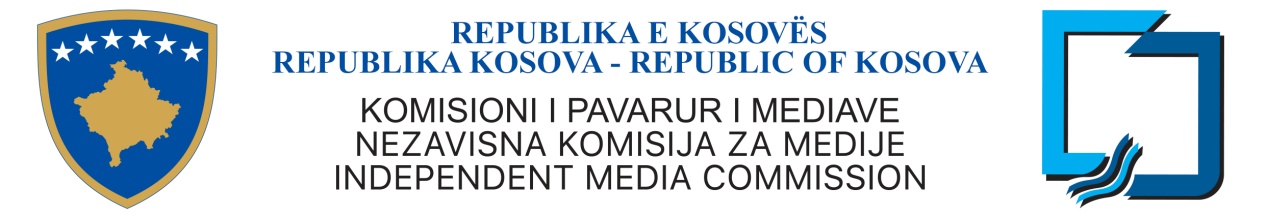 KKPM-T2022/12AGJENDA E MBLEDHJES SË DYMBËDHJETË E KOMISIONIT TË PAVARUR TË MEDIAVE12 korrik 2022, e martë, ora 10:00Rendi i ditës: Miratimi i agjendësMiratimi i procesverbalit të mbledhjes së 11-të të KPM-së, 27 qershor 2022. Raportimi i Kryeshefit EkzekutivRastet ligjore:          -Rekomandimet për mossjellje të raportit vjetor për vitin 2021:RADIO DARDANIARADIO HELIXMBTVRADIO BORZANIRADIO KACANIKURADIO RINIAFWF CITY RADIOTV VALITV LLAPI1 TVRAHOVEC CHANNELLINK PRODUKCIJACONNECT 3ISP BROADCASTIPTV TECH LL.C.VISION TVMAX TVTELEKOMI I KOSOVES SHATEL COMMUNICATIONS LL.C.TELEKOMI I KOSOVES OTT EMONETSWISS PLUS-1COMNET-ARADIO ANTENARADIO URBAN FM PRISHTINERADIO AKTIVRADIO KENT FM 2RADIO ILIRIARADIO KLOKOTTV ILIRIATV ZOOM TV KOSOVA CHANNELOLTI TVA 9 INTERNATIONAL TVTV DIALOG ASTRANET RADIO URBAN FM PRIZREN PAPER RADIORADIO DODONA RADIO BAMBUS RADIO VITEZTë ndryshmeCaktimi i mbledhjes së radhës